прес-реліз 13.06.2019								      
ЗНО-2019 наближується до фінішуХарківський РЦОЯО інформує, установлення порога «склав/не склав» та визначення результатів ЗНО відбудеться до:13.06.2019 – з математики, української мови і літератури, фізики19.06.2019 – іноземних мов, біології24.06.2019 – історії України, географії, хімії.Розміщення результатів на інформаційних сторінках учасників ЗНО та передання закладам освіти відомостей результатів державної підсумкової атестації в електронному вигляді відбудеться до:14.06.2019 – з математики, української мови і літератури, фізики20.06.2019 – іноземних мов, біології25.06.2019 – історії України, географії, хімії.На інформаційних сторінках учасники можуть ознайомитися зі своєю сертифікаційною роботою після оголошення результатів ЗНО з відповідного навчального предмета.Додаткова сесія ЗНО-2019 Додаткова сесія ЗНО-2019 для зареєстрованих осіб з Полтавської, Сумської, Харківської областей буде проведена у м.Харкові з 26.06 до 11.07.2019.Про час і місце проведення додаткової сесії буде повідомлено у запрошеннях-перепустках, які будуть розміщені з 20.06.2019 на інформаційних сторінках учасників ЗНО.Визначення та оголошення результатів ЗНО осіб, які складали тести під час додаткової сесії відбудеться до 18.07.2019.Апеляція щодо результатів ЗНО-2019У разі виникнення сумніву щодо правильності встановлення результату ЗНО з певного предмета, незгоди рішення щодо анулювання результату учасник ЗНО може подати до Українського центру оцінювання якості освіти апеляційну заяву щодо результатів протягом п’яти календарних днів з урахуванням дня офіційного оголошення результатів з певного предмету.Під час розгляду апеляційної заяви до уваги не беруться записи, зроблені учасником ЗНО в зошиті із завданнями сертифікаційної роботи.Директор – Сидоренко Олександр Леонідович, доктор соціологічних наук, професор, член-кореспондент НАПН України, 057 705 15 64.  Додаткова інформація з питань ЗНО: Якушева Олена Сергіївна, спеціаліст із зв’язків з громадськістю (057) 705 07 37, 097 83 23 496, канал Telegram t.me/zno2018kh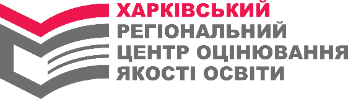 Харківський регіональний центр оцінювання якості освіти (Харківський РЦОЯО)61022, м. Харків, майдан Свободи, 6, оф. 463,т. (057) 705 07 37, org_metod@zno-kharkiv.org.ua